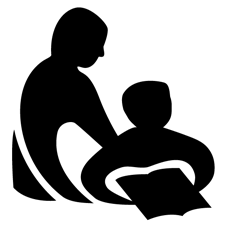 Wisconsin Department of Public InstructionCONTINUING EDUCATION ACTIVITY REPORTPI-2453 (Rev. 09-11)Wisconsin Department of Public InstructionCONTINUING EDUCATION ACTIVITY REPORTPI-2453 (Rev. 09-11)Wisconsin Department of Public InstructionCONTINUING EDUCATION ACTIVITY REPORTPI-2453 (Rev. 09-11)Wisconsin Department of Public InstructionCONTINUING EDUCATION ACTIVITY REPORTPI-2453 (Rev. 09-11)INSTRUCTIONS:  Complete and submit annually to your library system validator along with the Annual Summation of Continuing Education Activities, Form PI-2454. Refer to the Certification Manual for Wisconsin Public Library Directors for assistance.INSTRUCTIONS:  Complete and submit annually to your library system validator along with the Annual Summation of Continuing Education Activities, Form PI-2454. Refer to the Certification Manual for Wisconsin Public Library Directors for assistance.INSTRUCTIONS:  Complete and submit annually to your library system validator along with the Annual Summation of Continuing Education Activities, Form PI-2454. Refer to the Certification Manual for Wisconsin Public Library Directors for assistance.INSTRUCTIONS:  Complete and submit annually to your library system validator along with the Annual Summation of Continuing Education Activities, Form PI-2454. Refer to the Certification Manual for Wisconsin Public Library Directors for assistance.INSTRUCTIONS:  Complete and submit annually to your library system validator along with the Annual Summation of Continuing Education Activities, Form PI-2454. Refer to the Certification Manual for Wisconsin Public Library Directors for assistance.INSTRUCTIONS:  Complete and submit annually to your library system validator along with the Annual Summation of Continuing Education Activities, Form PI-2454. Refer to the Certification Manual for Wisconsin Public Library Directors for assistance.INSTRUCTIONS:  Complete and submit annually to your library system validator along with the Annual Summation of Continuing Education Activities, Form PI-2454. Refer to the Certification Manual for Wisconsin Public Library Directors for assistance.Name Last, First, MiddleName Last, First, MiddleName Last, First, MiddleName Last, First, MiddleName Last, First, MiddleName Last, First, MiddleName Last, First, MiddleName Last, First, MiddleName Last, First, MiddleName Last, First, MiddleName Last, First, MiddleMailing Address Street / PO Box, City, State, ZIPMailing Address Street / PO Box, City, State, ZIPMailing Address Street / PO Box, City, State, ZIPMailing Address Street / PO Box, City, State, ZIPMailing Address Street / PO Box, City, State, ZIPMailing Address Street / PO Box, City, State, ZIPMailing Address Street / PO Box, City, State, ZIPMailing Address Street / PO Box, City, State, ZIPMailing Address Street / PO Box, City, State, ZIPMailing Address Street / PO Box, City, State, ZIPMailing Address Street / PO Box, City, State, ZIPMailing Address Street / PO Box, City, State, ZIPI. CONTINUING EDUCATION ACTIVITY DESCRIPTIONI. CONTINUING EDUCATION ACTIVITY DESCRIPTIONI. CONTINUING EDUCATION ACTIVITY DESCRIPTIONI. CONTINUING EDUCATION ACTIVITY DESCRIPTIONTitle of ProgramHow to Write Effective Survey Questions to Get Useful DataTitle of ProgramHow to Write Effective Survey Questions to Get Useful DataTitle of ProgramHow to Write Effective Survey Questions to Get Useful DataTitle of ProgramHow to Write Effective Survey Questions to Get Useful DataTitle of ProgramHow to Write Effective Survey Questions to Get Useful DataTitle of ProgramHow to Write Effective Survey Questions to Get Useful DataTitle of ProgramHow to Write Effective Survey Questions to Get Useful DataTitle of ProgramHow to Write Effective Survey Questions to Get Useful DataTitle of ProgramHow to Write Effective Survey Questions to Get Useful DataTitle of ProgramHow to Write Effective Survey Questions to Get Useful DataTitle of ProgramHow to Write Effective Survey Questions to Get Useful DataDescription of ProgramIs your library planning for upcoming services, programs or events? They’ll be more successful if you know what sorts of things the people in your service area truly want and need. Great marketers and planners don’t guess what people want, and they don’t presume to already know. They ask! Still, doing a “simple survey” isn’t all that simple. If you don’t know how to write and ask the questions, you may find out later that you didn’t get any actionable data. Description of ProgramIs your library planning for upcoming services, programs or events? They’ll be more successful if you know what sorts of things the people in your service area truly want and need. Great marketers and planners don’t guess what people want, and they don’t presume to already know. They ask! Still, doing a “simple survey” isn’t all that simple. If you don’t know how to write and ask the questions, you may find out later that you didn’t get any actionable data. Description of ProgramIs your library planning for upcoming services, programs or events? They’ll be more successful if you know what sorts of things the people in your service area truly want and need. Great marketers and planners don’t guess what people want, and they don’t presume to already know. They ask! Still, doing a “simple survey” isn’t all that simple. If you don’t know how to write and ask the questions, you may find out later that you didn’t get any actionable data. Description of ProgramIs your library planning for upcoming services, programs or events? They’ll be more successful if you know what sorts of things the people in your service area truly want and need. Great marketers and planners don’t guess what people want, and they don’t presume to already know. They ask! Still, doing a “simple survey” isn’t all that simple. If you don’t know how to write and ask the questions, you may find out later that you didn’t get any actionable data. Description of ProgramIs your library planning for upcoming services, programs or events? They’ll be more successful if you know what sorts of things the people in your service area truly want and need. Great marketers and planners don’t guess what people want, and they don’t presume to already know. They ask! Still, doing a “simple survey” isn’t all that simple. If you don’t know how to write and ask the questions, you may find out later that you didn’t get any actionable data. Description of ProgramIs your library planning for upcoming services, programs or events? They’ll be more successful if you know what sorts of things the people in your service area truly want and need. Great marketers and planners don’t guess what people want, and they don’t presume to already know. They ask! Still, doing a “simple survey” isn’t all that simple. If you don’t know how to write and ask the questions, you may find out later that you didn’t get any actionable data. Description of ProgramIs your library planning for upcoming services, programs or events? They’ll be more successful if you know what sorts of things the people in your service area truly want and need. Great marketers and planners don’t guess what people want, and they don’t presume to already know. They ask! Still, doing a “simple survey” isn’t all that simple. If you don’t know how to write and ask the questions, you may find out later that you didn’t get any actionable data. Description of ProgramIs your library planning for upcoming services, programs or events? They’ll be more successful if you know what sorts of things the people in your service area truly want and need. Great marketers and planners don’t guess what people want, and they don’t presume to already know. They ask! Still, doing a “simple survey” isn’t all that simple. If you don’t know how to write and ask the questions, you may find out later that you didn’t get any actionable data. Description of ProgramIs your library planning for upcoming services, programs or events? They’ll be more successful if you know what sorts of things the people in your service area truly want and need. Great marketers and planners don’t guess what people want, and they don’t presume to already know. They ask! Still, doing a “simple survey” isn’t all that simple. If you don’t know how to write and ask the questions, you may find out later that you didn’t get any actionable data. Description of ProgramIs your library planning for upcoming services, programs or events? They’ll be more successful if you know what sorts of things the people in your service area truly want and need. Great marketers and planners don’t guess what people want, and they don’t presume to already know. They ask! Still, doing a “simple survey” isn’t all that simple. If you don’t know how to write and ask the questions, you may find out later that you didn’t get any actionable data. Description of ProgramIs your library planning for upcoming services, programs or events? They’ll be more successful if you know what sorts of things the people in your service area truly want and need. Great marketers and planners don’t guess what people want, and they don’t presume to already know. They ask! Still, doing a “simple survey” isn’t all that simple. If you don’t know how to write and ask the questions, you may find out later that you didn’t get any actionable data. Relationship of Program to Present Position or Career AdvancementRelationship of Program to Present Position or Career AdvancementRelationship of Program to Present Position or Career AdvancementRelationship of Program to Present Position or Career AdvancementRelationship of Program to Present Position or Career AdvancementRelationship of Program to Present Position or Career AdvancementRelationship of Program to Present Position or Career AdvancementRelationship of Program to Present Position or Career AdvancementRelationship of Program to Present Position or Career AdvancementRelationship of Program to Present Position or Career AdvancementRelationship of Program to Present Position or Career AdvancementActivity DatesActivity DatesActivity DatesLocationLocationLocationLocationLocationNumber of Contact HoursNumber of Contact HoursNumber of Contact HoursFrom Mo./Day/Yr.12/7/2023From Mo./Day/Yr.12/7/2023To Mo./Day/Yr.12/72023onlineonlineonlineonlineonlineTechnology If anyTechnology If anyTotal1.0Provider If applicableWis. Public Library SystemsProvider If applicableWis. Public Library SystemsProvider If applicableWis. Public Library SystemsProvider If applicableWis. Public Library SystemsProvider If applicableWis. Public Library SystemsProvider If applicableWis. Public Library SystemsProvider If applicableWis. Public Library SystemsProvider If applicableWis. Public Library SystemsProvider If applicableWis. Public Library SystemsProvider If applicableWis. Public Library SystemsProvider If applicableWis. Public Library SystemsCategory Check one, attach written summary if applicable	A.	Credit Continuing Education Attach formal documentation from the sponsoring agency.	B.	Noncredit Continuing Education	C.	Self-directed Continuing EducationCategory Check one, attach written summary if applicable	A.	Credit Continuing Education Attach formal documentation from the sponsoring agency.	B.	Noncredit Continuing Education	C.	Self-directed Continuing EducationCategory Check one, attach written summary if applicable	A.	Credit Continuing Education Attach formal documentation from the sponsoring agency.	B.	Noncredit Continuing Education	C.	Self-directed Continuing EducationCategory Check one, attach written summary if applicable	A.	Credit Continuing Education Attach formal documentation from the sponsoring agency.	B.	Noncredit Continuing Education	C.	Self-directed Continuing EducationCategory Check one, attach written summary if applicable	A.	Credit Continuing Education Attach formal documentation from the sponsoring agency.	B.	Noncredit Continuing Education	C.	Self-directed Continuing EducationCategory Check one, attach written summary if applicable	A.	Credit Continuing Education Attach formal documentation from the sponsoring agency.	B.	Noncredit Continuing Education	C.	Self-directed Continuing EducationCategory Check one, attach written summary if applicable	A.	Credit Continuing Education Attach formal documentation from the sponsoring agency.	B.	Noncredit Continuing Education	C.	Self-directed Continuing EducationCategory Check one, attach written summary if applicable	A.	Credit Continuing Education Attach formal documentation from the sponsoring agency.	B.	Noncredit Continuing Education	C.	Self-directed Continuing EducationCategory Check one, attach written summary if applicable	A.	Credit Continuing Education Attach formal documentation from the sponsoring agency.	B.	Noncredit Continuing Education	C.	Self-directed Continuing EducationCategory Check one, attach written summary if applicable	A.	Credit Continuing Education Attach formal documentation from the sponsoring agency.	B.	Noncredit Continuing Education	C.	Self-directed Continuing EducationCategory Check one, attach written summary if applicable	A.	Credit Continuing Education Attach formal documentation from the sponsoring agency.	B.	Noncredit Continuing Education	C.	Self-directed Continuing EducationII. SIGNATUREII. SIGNATUREI HEREBY CERTIFY that the information provided is true and correct to the best of my knowledge.I HEREBY CERTIFY that the information provided is true and correct to the best of my knowledge.I HEREBY CERTIFY that the information provided is true and correct to the best of my knowledge.I HEREBY CERTIFY that the information provided is true and correct to the best of my knowledge.I HEREBY CERTIFY that the information provided is true and correct to the best of my knowledge.I HEREBY CERTIFY that the information provided is true and correct to the best of my knowledge.I HEREBY CERTIFY that the information provided is true and correct to the best of my knowledge.I HEREBY CERTIFY that the information provided is true and correct to the best of my knowledge.I HEREBY CERTIFY that the information provided is true and correct to the best of my knowledge.I HEREBY CERTIFY that the information provided is true and correct to the best of my knowledge.I HEREBY CERTIFY that the information provided is true and correct to the best of my knowledge.I HEREBY CERTIFY that the information provided is true and correct to the best of my knowledge.Signature of ParticipantSignature of ParticipantSignature of ParticipantSignature of ParticipantSignature of ParticipantSignature of ParticipantSignature of ParticipantSignature of ParticipantSignature of ParticipantDate Signed Mo./Day/Yr.Date Signed Mo./Day/Yr.Date Signed Mo./Day/Yr.